Требования к оформлению ВКРТитульный лист работы оформляется в соответствии с утвержденными макетами. На втором листе приводится содержание работы. По ГОСТ 7.32-2001 заголовок СОДЕРЖАНИЕ пишется заглавными буквами посередине строки. Содержание включает введение, наименование всех глав, параграфов, пунктов, заключение, список использованных источников и наименование приложений с указанием номеров страниц, с которых начинаются эти элементы работы. По ГОСТ 7.32-2001 текст печатается на одной стороне листа белой бумаги формата А4. Текст следует печатать через 1,5 интервала, шрифт Times New Roman, размер шрифта – 14, в таблицах – 12, в подстрочных сносках – 10. Цвет шрифта – черный. Подчеркивание слов и выделение их курсивом не допускается.Страницы, на которых излагается текст, должны иметь: поля страницы: верхнее – 20 мм; нижнее – 20 мм; левое – 30 мм; правое –10 мм; колонтитулы: верхний – 2; нижний – 1,25.Абзацный отступ должен соответствовать 1,25 см и быть одинаковым по всей работе.Названия структурных элементов «ВВЕДЕНИЕ», «ЗАКЛЮЧЕНИЕ», «СПИСОК ИСПОЛЬЗОВАННЫХ ИСТОЧНИКОВ», «ПРИЛОЖЕНИЕ», являющиеся заголовками, следует располагать в середине строки без точки в конце и печатать, прописными буквами,   не подчеркивая.Названия параграфов (подзаголовки)  печатаются строчными буквами (кроме первой прописной). Заголовки и подзаголовки при печатании текста работы на принтере не выделяются полужирным шрифтом.Заголовки, подзаголовки и подстрочные сноски (состоящие из нескольких строк) печатаются через одинарный интервал.Нумерация страницСтраницы работы должны нумероваться арабскими цифрами, нумерация должна быть сквозная, по всему тексту работы. Номер страницы проставляют в центре нижней части листа без точки.Титульный лист включается в общую нумерацию страниц работы, однако номер страницы на нем не ставится.Если в работе имеются иллюстрации и таблицы на отдельном листе, то они включаются в общую нумерацию страниц работы.Каждую главу работы следует начинать с нового листа.Параграф начинать с нового листа не нужно.Нумерация главГлавы и параграфы следует нумеровать арабскими цифрами, печатать главы прописными буквами, а параграфы - строчными буквами, располагая с выравниванием по ширине. В конце названия глав и параграфов точка не ставится. После номера глав и параграфов точка не ставится.Пример оформления названия глав и параграфов в курсовой  работеГлава 1  Методологические основы 1.1 Необходимость и особенности обеспечения 1.2 Характеристика методов обеспечения Параграфы (разделы) должны иметь нумерацию в пределах каждой главы (раздела), а главы (разделы) – в пределах всего текста работы.Глава может содержать два или три параграфа.Иллюстрации и таблицыЕсли в работе имеются иллюстрации (схемы, графики, диаграммы, фотоснимки), то их следует располагать непосредственно после текста, в котором они упоминаются впервые, или на следующей странице. Таблицы, диаграммы, графики, схемы следует нумеровать арабскими цифрами сквозной нумерацией (то есть по всему тексту) – 1,2,3, и т.д., либо внутри каждой главы – 1.1,1.2, и т.д.Пример оформления рисунка: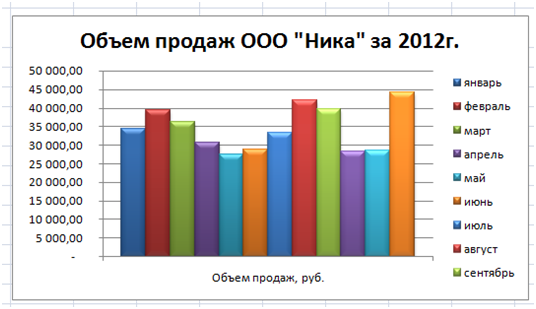 Рисунок 1.1 – Объем продажИллюстрации каждого приложения обозначают отдельной нумерацией арабскими цифрами с добавлением перед цифрой обозначения приложения. Например, Рисунок А.3.При ссылках на иллюстрации следует писать «... в соответствии с рисунком 1» при сквозной нумерации и «... в соответствии с рисунком 1.2» при нумерации в пределах раздела.Таблицы оформляются согласно ГОСТ 7.32.-2001 «Отчет о научно-исследовательской работе. Структура и правила оформления». Таблицы  применяют для лучшей наглядности и удобства сравнения показателей. Наименование таблицы, при его наличии, должно отражать ее содержание, быть точным, кратким. Наименование таблицы следует помещать над таблицей слева, без абзацного отступа в одну строку с ее номером через тире.Таблицу следует располагать непосредственно после текста, в котором она упоминается впервые, или на следующей странице.В работе на все таблицы должны быть ссылки. При ссылке следует писать слово «таблица» с указанием ее номера.Таблицу с большим количеством строк допускается переносить на другой лист (страницу). При переносе части таблицы на другой лист (страницу) слово «Таблица», ее номер и наименование указывают один раз слева над первой частью таблицы, а над другими частями также слева пишут слова «Продолжение таблицы» и указывают номер таблицы.Таблицу с большим количеством граф допускается делить на части и помещать одну часть под другой в пределах одной страницы. Если строки и графы таблицы выходят за формат страницы, то в первом случае в каждой части таблицы повторяется головка, во втором случае — боковик. При делении таблицы на части допускается ее головку или боковик заменять соответственно номером граф и строк. При этом нумеруют арабскими цифрами графы и (или) строки первой части таблицы.Если повторяющийся в разных строках графы таблицы текст состоит из одного слова, то его после первого написания допускается заменять кавычками; если из двух и более слов, то при первом повторении его заменяют словами «То же», а далее — кавычками. Ставить кавычки вместо повторяющихся цифр, марок, знаков, математических и химических символов не допускается. Если цифровые или иные данные в какой-либо строке таблицы не приводят, то в ней ставят прочерк.Цифровой материал, как правило, оформляют в виде таблиц. Таблица ______ - ________________                  номер          наименование таблицыБоковик (графа	Графа (колонки)для заголовков)Если все величины в таблице измеряются в одних и тех же единицах, то размерность величины выносится над таблицей справа, на следующей строке после названия таблицы.Пример оформления таблицы:Таблица 1.1 - Основные показатели деятельности субъектов микропредпринимательства тыс.руб.Название таблицы следует помещать над таблицей слева, без абзацного отступа в одну строку с ее номером через тире (например, Таблица 3 – Доходы фирмы). Точка в конце названия не ставится.Таблицы, за исключением таблиц приложений, следует нумеровать арабскими цифрами сквозной нумерацией.Допускается нумеровать таблицы в пределах раздела. В этом случае номер таблицы состоит из номера раздела и порядкового номера таблицы, разделенных точкой.Таблицы каждого приложения обозначают отдельной нумерацией арабскими цифрами с добавлением перед цифрой обозначения приложения.Если в  работе одна таблица, то она должна быть обозначена «Таблица 1» или «Таблица В.1», если она приведена в приложении В.Заголовки граф и строк таблицы следует писать с прописной буквы в единственном числе, а подзаголовки граф — со строчной буквы, если они составляют одно предложение с заголовком, или с прописной буквы, если они имеют самостоятельное значение. В конце заголовков и подзаголовков таблиц точки не ставят.Допускается применять размер шрифта в таблице меньший, чем в тексте.Разделять заголовки и подзаголовки боковика и граф диагональными линиями не допускается.Заголовки граф, как правило, записывают параллельно строкам таблицы. При необходимости допускается перпендикулярное расположение заголовков граф.После таблицы располагается обобщающий абзац типа: «Из таблицы 1.1 видно, что …». Таблицей, рисунком или формулой не может заканчиваться какой-либо элемент бакалаврской работы (глава, параграф).Оформление формулУравнения и формулы следует выделять из текста в отдельную строку. Пояснение значений символов и числовых коэффициентов следует приводить непосредственно под формулой в той же последовательности, в которой они даны в формуле.Формулы следует нумеровать порядковой нумерацией в пределах всей работы арабскими цифрами в круглых скобках в крайнем правом положении на строке или внутри каждой главы.Пример оформления формулы:				                                                       (1)                                                                                                                       или (1.1)  где: EOQ – оптимальный размер заказа;F - постоянные издержки выполнения заказа.S - годовой объем продаж;С - затраты по хранению в процентах от средней стоимости запасов;р - цена единицы сырья или материала.Формулы, помещаемые в приложениях, должны нумероваться отдельной нумерацией арабскими цифрами в пределах каждого приложения с добавлением перед каждой цифрой обозначения приложения, например формула (В.1).Ссылки в тексте работы на порядковые номера формул даются в скобках. Пример: Согласно модели Уилсона оптимальный уровень заказа определяется по формуле (1). ВНИМЕНИЕ!При оформлении работы должно соблюдаться единообразие оформления таблиц, рисунков, формул. Так, например если таблицы нумеруются в пределах одной главы (1.1, 1.2), то формула и рисунки нумеруются аналогично (1.1, 1.2).оформление Ссылок Оформление ссылок регламентируется ГОСТ Р 7.0.5-2008 «Библиографическая ссылка. Общие требования и правила составления». Библиографическая ссылка - совокупность библиографических сведений о цитируемом, рассматриваемом или упоминаемом в тексте документе, необходимых и достаточных для общей характеристики, идентификации и поиска документа.Библиографические ссылки употребляют при:цитировании;заимствовании положений, формул, таблиц, иллюстраций;необходимости отсылки к другому изданию, где более полно изложен вопрос;анализе опубликованных работ.При написании выпускной квалификационной работы можно использовать внутритекстовые и подстрочные ссылки.Ссылки на источники литературы оформляются следующим образом:а) указанием в квадратных скобках номера источника литературы, приведенного в списке литературы (внутритекстовая ссылка). Например: [5] или  [5, с.10-12]. Это означает, что при изложении материала использованы идеи, мысли, информация из источника, представленного под номером «5» в списке использованных источников. Цифры «10-12» конкретизируют страницы, на которых размещалась полезная информация в использованном источнике. Номер источника в квадратных скобках ставится в конце предложения или в конце абзаца. Если в работе приводится дословное цитирование автора, то указание второй позицией в скобках страницы, на которой представлен текст цитаты, является обязательным.  Цитаты следует заключать в кавычки.б)  вынесением ссылки на источник информации вниз страницы (подстрочная ссылка). При необходимости дополнительного пояснения допускается оформлять это пояснение в виде сноски. Знак сноски ставят непосредственно после цитаты, слова, числа, символа, предложения, к которому дается пояснение. Знак сноски выполняют надстрочно арабскими цифрами. Сноска с наименованием источника с полными выходными данными приводится в конце страницы и отделяется от текста короткой горизонтальной линией слева. Пример: «Накачка мировой экономики деньгами усилилась, когда в 1999 г. администрация США сняла ограничения на запрет банкам, венчурным, пенсионным и другим фондам заниматься инвестициями, выпуском ипотечных бумаг, игрой па валютных биржах и фондовых рынках, другими высокорискованными, но приносящими максимальные прибыли спекулятивными операциями. Неконтролируемый рост денежной массы привел к тому, что с 2006 г. ФРС США вообще перестал контролировать ее общий индекс».11 Бушуев В.В. Финансовые кризисы и волантилыюсть нефтяного рынка // Мировой кризис и глобальные перспективы энергетических рынков. (Материалы совместного заседания Ученых советов Института мировой экономики и международных отношений РАН и Фонда «Институт энергетики и финансов». 22 мая 2009 г.) / Сост.и науч.ред. С. В. Чебанов. — М.: ИМЭМО РАН, 2009. С. 67.Сноску к таблице располагают в конце таблицы над линией, обозначающей окончание таблицы.Нумерация подстрочных сносок может быть сквозной по всему тексту работы.Особенности составления библиографическихссылок на электронные ресурсыОбъектами составления библиографической ссылки также являются электронные ресурсы локального и удаленного доступа. Ссылки составляют как на электронные ресурсы в целом (электронные документы, базы данных, порталы, сайты, веб-страницы, форумы и т. д.), так и на составные части лектронных ресурсов (разделы и части электронных документов, порталов, сайтов, веб-страниц, публикации в электронных сериальных изданиях, сообщения на форумах и г. п.). Для электронных ресурсов удаленного доступа приводят примечание о режиме доступа, в котором допускается вместо слов «Режим доступа» (или их эквивалента на другом языке) использовать для обозначения электронного адреса аббревиатуру «URL» (Uniform Resource Locator —унифицированный указатель ресурса). Информацию о протоколе доступа к сетевому ресурсу (ftp, http и т. п.) и его электронный адрес приводят в формате унифицированного указателя ресурса. После электронного адреса в круглых скобках приводят сведения о дате обращения к электронному сетевому ресурсу: после слов «дата обращения» указывают число, месяц и год.Примеры:1 Дирина А.И.Право военнослужащих Российской Федерации на свободу ассоциаций // Военное право: сетевой журн. 2007. URL: http://www.voennoepravo.ru/node/2149 (дата обращения: 19.09.2007).32 О жилищных правах научных работников [Электронный ресурс]: постановление ВЦИК, СНК РСФСР от 20 авг. 1933г. (с изм. и доп., внесенными постановлениями ВЦИК, СНК РСФСР от 1 нояб. 1934г., от 24 июня 1938г.). Доступ из справ.-правовой системы «КонсультантПлюс».45 Энциклопедия животных Кирилла и Мефодия. М.: Кирилл и Мефодий: New media generation, 2006.1 электрон, опт. диск (DVD-ROM).78 Лэтчфорд Е. У. С Белой армией в Сибири [Электронный ресурс] // Восточный фронт армии адмирала А.В.Колчака: [сайт]. [2004]. URL: http://east-front.narod.ru/memo/latchford.htm (дата обращения: 23.08.2007).ЦитированиеПри цитировании необходимо соблюдать следующие правила:текст цитаты заключается в кавычки, и приводится в той грамматической форме, в какой он дан в источнике, с сохранением особенностей авторского написания;цитирование должно быть полным, без произвольного сокращения цитируемого фрагмента и без искажения смысла. Пропуск слов, предложений, абзацев при цитировании допускается, если не влечет искажение всего фрагмента, и обозначается многоточием, которое ставится на место пропуска;если цитата включается в текст, то первое слово пишется со строчной буквы;если цитата выделяется из основного текста, то ее пишут от левого поля страницы на расстоянии абзацного отступа, при этом каждая цитата должна сопровождаться ссылкой на источник.Список использованных источниковСписок использованных источников оформляется в соответствии с ГОСТ 7.1-2003 «Система стандартов по информации, библиотечному и издательскому делу. Библиографическая запись. Библиографическое описание. Общие требования и правила составления»Список использованных источников должен содержать сведения об источниках, использовавшихся при написании работы, которые приводятся в следующем порядке:- федеральные конституционные законы и федеральные законы (в хронологической очередности - от последнего года принятия к предыдущему);- нормативные правовые акты Президента Российской Федерации (в той же последовательности);- нормативные правовые акты Правительства Российской Федерации (в той же очередности);- прочие федеральные нормативные правовые акты (в той же очередности);- нормативные правовые акты субъектов Российской Федерации (в той же последовательности);- муниципальные правовые акты (в той же последовательности);- иные официальные материалы (резолюции-рекомендации международных организаций и конференций, официальные доклады, официальные отчеты и др.) (в той же очередности);- монографии, учебники, учебные пособия (в алфавитном порядке); - авторефераты диссертаций (в алфавитном порядке);- научные статьи (в алфавитном порядке);- источники на иностранном языке;- Интернет-источники.Источники нумеруются арабскими цифрами без точки и печатаются с абзацного отступа. Пример оформления списка использованных источников1 Федеральный закон от 02.12.2013 № 349-ФЗ «О федеральном бюджете на 2014 год и плановый период 2015 и 2016 годов».Общие требования к приложениямПриложения – дополнительные к основному тексту материалы справочного, документального, иллюстративного или другого характера. Приложения располагаются после списка использованных источников.В соответствии с ГОСТ 7.32-2001 «Отчет о научно-исследовательской работе. Структура и правила оформления» каждое приложение следует начинать с новой страницы с указанием наверху посередине страницы слова «Приложение» и его обозначения. Приложения обозначают заглавными буквами русского алфавита, начиная с А, за исключением букв Ё, 3, Й, О, Ч, Ъ, Ы, Ь. Допускается обозначение приложений буквами латинского алфавита, за исключением букв I и O.В случае полного использования букв русского и латинского алфавитов допускается обозначать приложения арабскими цифрами.Если в работе  одно приложение, оно обозначается «Приложение А».После слова «Приложение» следует буква, обозначающая его последовательность.Ниже отдельной строкой располагается название приложения с абзацного отступа, с форматированием по ширине страницы. Название приложения пишется строчными буквами. Пример:ПРИЛОЖЕНИЕ АПриложения должны иметь общую со всей  работой нумерацию страниц.В тексте должны быть ссылки на приложения. Приложения должны быть пронумерованы в той последовательности, в которой на них указывается ссылка в основной части работы. Порядковые номера приложений должны соответствовать последовательности их упоминания в тексте.Приложения могут оформляться отдельной брошюрой. В этом случае на титульном листе брошюры указывается: Приложение к выпускной квалификационной  работе, и далее приводится название работы и автор.Общие требования по брошюровке выпускных квалификационных работ (для специалитета)1. Титульный лист ВКР (не нумеруется) 2. Задание на ВКР (не нумеруется) 3. Отзыв руководителя на ВКР (не нумеруется) 4. Содержание работы (с него начинается фактическая нумерация ВКР, то есть страница 2) 5. Текст ВКР (Введение, Главы 1, 2, 3, Заключение, Список использованных источников (сквозная нумерация страниц)) 6. Приложения (включаются в общую нумерацию листов, но не учитываются  в общем объеме ВКР) 7. Компакт-диск, на котором сохранены все элементы ВКР, включая отзыв руководителя (скан), вкладывается в конверт, который приклеен к внутренней стороне переплета (после файловой папки). Головка}  Заголовки граф}  Подзаголовки графСтроки   (горизонтальные ряды)Головка}  Заголовки граф}  Подзаголовки графСтроки   (горизонтальные ряды)Головка}  Заголовки граф}  Подзаголовки графСтроки   (горизонтальные ряды)Головка}  Заголовки граф}  Подзаголовки графСтроки   (горизонтальные ряды)